Информационно-образовательные ресурсы для родителей
и  детей  по безопасности дорожного движенияОфициальные сайты по безопасности дорожного движенияОфициальный сайт Госавтоинспекции МВД России http://www.gibdd.ru/Управление ГИБДД УМВД России по Белгородской области http://www.gibdd.ru/r/31Образовательные сайты и порталы по ПДД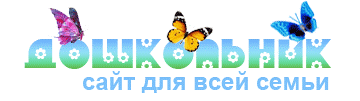 http://doshkolnik.ru/pdd.html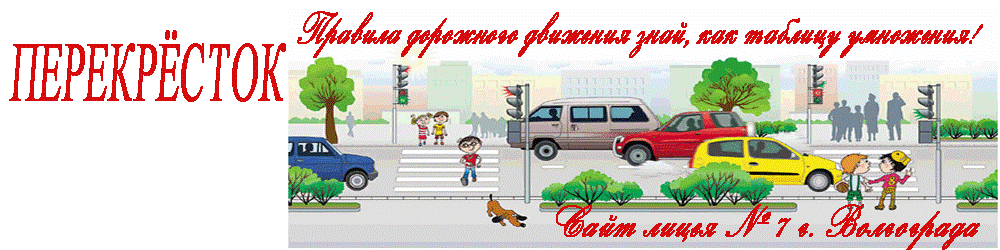 Сайт «Перекрёсток» г. Волгоград http://pdd-7.my1.ru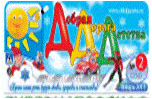 Интернет портал «Добрая Дорога Детства»
http://www.dddgazeta.ru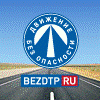 Сайт «Движение без опасности» https://bezdtp.ru/bezdtp/ru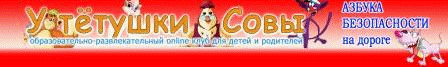 Сайт «У тетушки совы. Азбука безопасности на дороге» https://www.youtube.com/watch?v=FKJnIyMug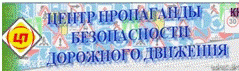 Центр пропаганды безопасности дорожного движения http://www.propaganda-bdd.ru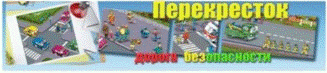 ПЕРЕКРЕСТОК дорога безопасности http://perekrestok.ucoz.com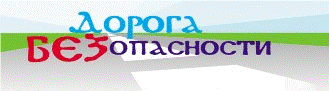 Дорога безопасности http://pdd24.ru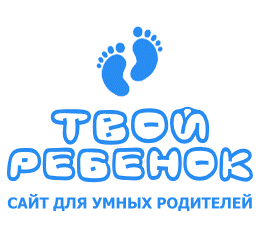 Портал «Твой ребенок». Раздел о правилах дорожного движения  http://www.tvoyrebenok.ru/pdd.shtml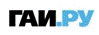 Гаи. Ру http://www.gai.ru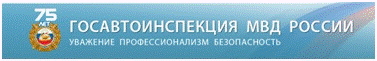 Сайт Госавтоинспекции МВД России http://www.gibdd.ru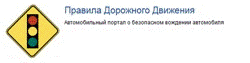 Правила дорожного движения http://pravdd.ru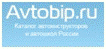 АвтоБИП.ру.  Интересный раздел ПДД для детей http://avtobip.ru/students/pdd-detyam